Interface error is returned in status code1.1 Account loginRequest address /api/account/GetTokenRequest method：POSTHeaderRequest parameter：Correct return example{    "Status": "0",    "Message": "",    "TotalCount": 0,    "Data": {        "Role": "4",        "Token": "",        "OpenId": "",        "StationCount": 1    }}Error return example{    "Status": "1003",    "Message": "账号不存在",    "TotalCount": 0,    "Data": {}}Note: Refer to this example for the return parameter format of the return interface later, and will not be explained later1.2 account registrationRequest address /api/account/RegisterRequest method：POSTHeaderaccount registration：Correct return example{    "Status": "0",    "Data": {}}2.1 Get time zone listRequest address： /api/ Station / GetTimeZoneListRequest method：POSTHeaderCorrect return example{    "Status": "0",    "Message": "",    "TotalCount": 0,    "Data": [        {            "Key": "(GMT-12: 00) International Date Line West",            "Val": "1"        },        {            "Key": "(GMT-11: 00) Samoa",            "Val": "2"        },       …    ]}2.2 Get currency listRequest address： /api/ Station / GetCurrencyListRequest method：POSTHeaderCorrect return example{    "Status": "0",    "Message": "",    "TotalCount": 0,    "Data": [        {            "Key": "AUD($)",            "Val": "AUD"        },        {            "Key": "BRL(R$)",            "Val": "BRL"        },        …….]}2.3 Get country listRequest address: /api/ Station / GetCountrysRequest method：POSTHeaderCorrect return example{    "Status": "0",    "Message": "",    "TotalCount": 0,    "Data": [       {            "Key": "Afghanistan",            "Val": "1"        },        {            "Key": "Albania",            "Val": "2"        }, …….]}2.4 Get a list of provinces according to the countryRequest address: /api/ Station / GetCountrysRequest method：POSTHeaderRequest parameter：Correct return example{    "Status": "0",    "Message": "",    "TotalCount": 0,    "Data": [       {            "Key": "Concepcion",            "Val": "12543"        },        {            "Key": "Los Angeles",            "Val": "12552"        },        {            "Key": "Talcahuano",            "Val": "12569"        } …….]}2.5 Create power stationRequest address /api/ Station / CreateStationRequest method：POSTHeaderRequest parameter：Correct return example{    "Status": "0",    "Message": "",    "TotalCount": 0,    "Data":       { },  }2.6 Delete power station Request address /api/ Station / DeleteStationRequest method：POSTHeaderRequest parameter：Correct return example{    "Status": "0",    "Message": "",    "TotalCount": 0,    "Data":{}}2.7 Obtain and edit plant informationRequest address /api/ Station / GetStationInfoForEditRequest method：POSTHeaderRequest parameter：Correct return example{    "Status": "0",    "Message": "",    "TotalCount": 0,    "Data": {        "StationID": "1275",        "StationName": "Sjonnie abattie sola",        "Capacity": 2.0,        "Price": 0.24,        "Currency": "EUR",        "TimeZone": 3.0,        "CountryID": 145,        "ProvinceID": 1588,        "City": "90000",        "Street": null,        "Lat": "53.0430181",        "Lng": "6.6980796",        "CreateTime": "02/07/2016 01:47:41",        "IsPublic": "0",        "Installer": null,        "InsTel": null,        "Remark": null,        "PWImg": "http://211.149.170.60:8101/img/stations/Default.jpg",        "CurrencyMark": "€",        "CountryVal": "Netherlands",        "ProvinceVal": "Drenthe",        "TimeZoneCode": -1,        "TimeFullInfo": null    }}2.8 Obtain plant informationRequest address /api/ Station / GetStationInfoForEditRequest method：POSTHeaderRequest parameter：Correct return example{    "Status": "0",    "Message": "",    "TotalCount": 0,    "Data": {        "StationID": "1275",        "StationName": "Sjonnie abattie sola",        "Capacity": 2.0,        "Price": 0.24,        "Currency": "EUR",        "TimeZone": 3.0,        "CountryID": 145,        "ProvinceID": 1588,        "City": "90000",        "Street": null,        "Lat": "53.0430181",        "Lng": "6.6980796",        "CreateTime": "02/07/2016 01:47:41",        "IsPublic": "0",        "Installer": null,        "InsTel": null,        "Remark": null,        "PWImg": "http://211.149.170.60:8101/img/stations/Default.jpg",        "CurrencyMark": "€",        "CountryVal": "Netherlands",        "ProvinceVal": "Drenthe",        "TimeZoneCode": -1,        "TimeFullInfo": null    }}2.9 Edit plant informationRequest address /api/ Station / EditStationRequest method：POSTHeaderRequest parameter：Correct return example{    "Status": "0",    "Message": "",    "TotalCount": 0,    "Data": {}}2.10 Add collectorRequest address /api/ Station / AddGatewayRequest method：POSTHeaderRequest parameter：Correct return example{    "Status": "0",    "Message": "",    "TotalCount": 0,    "Data": {}}2.10 DeleteGatewayRequest address /api/ Station / DeleteGatewayRequest method：POSTHeaderRequest parameter：Correct return example{    "Status": "0",    "Message": "",    "TotalCount": 0,    "Data": {}}2.11  Get an overview of the end user (power plant)Request address /api/ Station / GetTerminalOverviewRequest method：POSTHeaderRequest parameter：Correct return example{    "Status": "0",    "Message": "",    "TotalCount": 0,"Data": { "EToday": 0.0,        "ETotal": 378.59,        "Power": 0.0,        "EMonth": 0.45,        "EYear": 216.01,        "SavedCO2": 0.38,        "SavedTrees": 1.03,        "Capacity": 0.3}}2.12  List of collectors and invertersRequest address /api/ Station / GetDeviceOverviewRequest method：POSTHeaderRequest parameter：Correct return example{    "Status": "0",    "Message": "",    "TotalCount": 0,"Data": [        {            "GatewayID": "1B0FCCBA3B2E4384A1AF2EAB8E554A3A",            "GateWaySn": "90017268",            "GatwayAlias": "90017268",            "Communicationtype": "EnverBridge",            "InvertorCount": 1,            "Inverters": [                {                    "InverterID": "D85487E2298B45CC87FB087F28A9FA15",                    "InverterSN": "11200845",                    "InvAlias": "11200845",                    "Power": 0.0,                    "DAYENERGY": 0.0,                    "UpdateTime": "2020-12-06T17:11:25",                    "StrUpdateTime": "06/12/2020 17:11:25"                }            ]        }    ]}2.13  Set inverter aliasRequest address /api/ Station / SetInverterAliasRequest method：POSTHeaderRequest parameter：Correct return example{    "Status": "0",    "Message": "",    "TotalCount": 0,"Data": {}}2.14  Single plant overview detailsRequest address /api/ Station / DevicesRequest method：POSTHeaderRequest parameter：Correct return example{    "Status": "0",    "Message": "",    "TotalCount": 0,"Data": {"Power": 0.0,        "Income": "€94.65",        "EToday": 0.0,        "ETotal": 378.59,        "SiteTime": "06/12/2020",        "Bridges": [            {                "GatewaySN": "90017268",                "GatewayAlias": "90017268",                "Inverters": [                    {                        "InvAlias": "11200845",                        "SN": "11200845",                        "Power": 0.0,                        "Status": 1,                        "DAYENERGY": 0.09                    }                ]            }        ]}}2.15  Component powerRequest address /api/ Station / GetInverterPowersAndListRequest method：POSTHeaderRequest parameter：Correct return example{    "Status": "0",    "Message": "",    "TotalCount": 0,    "Data": {        "Inverters": [            {                "InvAlias": "11200845",                "SN": "11200845",                "Power": 0.0,                "Status": 0,                "DAYENERGY": 0.0            }        ],        "Powers": [            {                "SiteTime": "2020-12-06T10:39:39",                "StrSiteTime": "06/12/2020 10:39:39",                "Power": 0.0            },            {                "SiteTime": "2020-12-06T10:41:10",                "StrSiteTime": "06/12/2020 10:41:10",                "Power": 0.0            },            {                "SiteTime": "2020-12-06T10:42:41",                "StrSiteTime": "06/12/2020 10:42:41",                "Power": 0.0            }            …….        ],        "SNAlias": "11200845"    }}2.16  Alarm listRequest address /api/ Station / GetAlarmsRequest method：POSTHeaderRequest parameter：Correct return example{    "Status": "0",    "Message": "",    "TotalCount": 0,    "Data": {        {            "SNAlias": "11200845",            "CreateTime": "2020-04-05T15:37:21",            "UpdateTime": "2020-04-05T15:37:21",            "StrCreateTime": "05/04/2020 15:37:21",            "StrUpdateTime": "05/04/2020 15:37:21",            "MGMErr": "",            "MGSErr": "Grid over voltage",            "Flag": "0"        },        {            "SNAlias": "11200845",            "CreateTime": "2020-03-26T10:24:00",            "UpdateTime": "2020-03-26T10:24:00",            "StrCreateTime": "26/03/2020 10:24:00",            "StrUpdateTime": "26/03/2020 10:24:00",            "MGMErr": "",            "MGSErr": "Grid over voltage",            "Flag": "0"        },        {            "SNAlias": "11200845",            "CreateTime": "2020-03-08T08:58:09",            "UpdateTime": "2020-03-08T08:58:09",            "StrCreateTime": "08/03/2020 08:58:09",            "StrUpdateTime": "08/03/2020 08:58:09",            "MGMErr": "",            "MGSErr": "Grid over voltage",            "Flag": "0"        }    }}2.17  Remove the inverter from the power stationRequest address /api/ Station / DeleteInverterRequest method：POSTHeaderRequest parameter：Correct return example{    "Status": "0",    "Message": "",    "TotalCount": 0,    "Data": { }}2.18  Single import deviceRequest address /api/ Station / ImportDeviceRequest method：POSTHeaderRequest parameter：Correct return example{    "Status": "0",    "Message": "",    "TotalCount": 0,    "Data": {}}2.19  Get app upgrade fileRequest address /api/ Station / GetUpgradFileNameRequest method：POST{    "Status": "0",    "Message": "",    "TotalCount": 0,    "Data": {}}2.20 user's guidance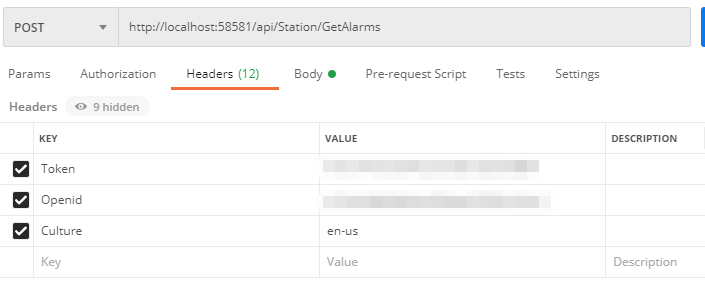 StatusDescription1000Please Input username1001Please Input password1011Please Input OpenID1001Account password does not match1003Account does not exist1004Your actions are too frequent1005Account is not bound to mailbox1006please enter user name1007Email is sent too frequently1100please input your email1101please enter verification code1102Account with the same name already exists1103Please send the verification code first1104Verification code has expired1105incorrect verification code1200Please enter the plant name1201Please select a country1202Please select province1203Please choose the city1204Please enter the street1205Please select time zone1206Please enter the installed capacity1207Please enter electricity price1208Please select currency unit1209Please enter SN1210The power station with the same name already exists1211SN has not been imported into the database1212SN has been registered1300Please enter the serial number of the collector1301Please select equipment1302Device already exists9000The incoming parameter is empty9001Incoming parameter error9002Item not found9003You do not have this permission9004OpenID is empty9005User information is illegalParameterClassDescriptionCultrueString“en-us” or “zh-cn”ParameterClassDescriptionusernameStringpwdstringOpenidStringView user information identification codeParameterClassDescriptionParameterClassDescriptionusernameStringpwdstringpasswordvalCodeStringIt’s useless at the moment, you don’t need to fill in the actual parameters, and the empty string needs to be filled inParameterClassDescriptionCultureString“en-us” or “zh-cn”OpenIDStringView user information identification codeParameterClassDescriptionOpenIDStringParameterClassDescriptionCultureStringOpenIDStringParameterClassDescriptionCultureStringOpenIDStringParameterClassDescriptionidStringParameterClassDescriptionCultureStringOpenIDStringTokenstringParameterClassDescriptionsnsList<string>stationNameStringCapacityStringPriceStringCurrencyStringTimezoneStringCountryidStringProvinceidStringCityStringAddressStringLatStringlatitudeLngStringlongitudeStationImgStringInstallerStringInstallertellStringisPublicStringWhether it is a public power station, no need to fill in by defaultParameterClassDescriptionTokenStringOpenIDStringParameterClassDescriptionidStringStationIDParameterClassDescriptionTokenStringThe verification code returned after the user logs inOpenIDStringCultureStringParameterClassDescriptionIdStringParameterClassDescriptionTokenStringThe verification code returned after the user logs inOpenIDStringCultureStringParameterClassDescriptionIdStringStationIDParameterClassDescriptionTokenStringThe verification code returned after the user logs inOpenIDStringCultureStringParameterClassDescriptionIdStringCapacityStringPriceStringCurrencyStringTimezoneStringCountryidStringProvinceidStringCityStringAddressStringLatStringlatitudeLngStringlongitudeStationImgStringInstallerStringtellStringisPublicStringParameterClassDescriptionTokenStringOpenIDStringCultureStringParameterClassDescriptionStationIDStringGatewaySNStringCollector serial numberParameterClassDescriptionTokenStringOpenIDStringParameterClassDescriptionStationIDStringGatewaySNStringParameterClassDescriptionTokenStringOpenIDStringParameterClassDescriptionIdStringStationIDParameterClassDescriptionTokenStringOpenIDStringCultureStringParameterClassDescriptionstationIDStringStationIDuserIdStringParameterClassDescriptionTokenStringOpenIDStringCultureStringParameterClassDescriptionIdStringInverter serial numberaliasStringInverter aliasParameterClassDescriptionTokenStringOpenIDStringCultureStringParameterClassDescriptionIdStringStationIDParameterClassDescriptionTokenStringOpenIDStringCultureStringParameterClassDescriptionstationIDStringsnStringdateTimestringParameterClassDescriptionTokenStringOpenIDStringCultureStringParameterClassDescriptionstationIDStringdateTimestringParameterClassDescriptionTokenStringOpenIDStringCultureStringParameterClassDescriptionstationIDStringdateTimestringdsnStringThe serial number of the inverter to be deletedParameterClassDescriptionTokenStringOpenIDStringCultureStringParameterClassDescriptionpidStringStationIDgatewaysnStringCollector serial numbersnStringInverter serial numberaliasStringInverter alias